§4255.  Assessments - Article 51.  Request for assessment.  Prior to sending, bringing or causing a child to be sent or brought into a receiving state, the public child placing agency shall provide a written request for assessment to the receiving state.[PL 2007, c. 255, §6 (NEW).]2.  Sent; brought into receiving state.  Prior to the sending, bringing or causing a child to be sent or brought into a receiving state, the private child placing agency shall:A.  Provide evidence that the applicable laws of the sending state have been complied with;  [PL 2007, c. 255, §6 (NEW).]B.  Certify that the consent or relinquishment is in compliance with applicable law of the birth parent's state of residence or, where permitted, the laws of the state of where the finalization of the adoption will occur;  [PL 2007, c. 255, §6 (NEW).]C.  Request through the public child placing agency in the sending state an assessment to be conducted in the receiving state; and  [PL 2007, c. 255, §6 (NEW).]D.  Upon completion of the assessment, obtain the approval of the public child placing agency in the receiving state.  [PL 2007, c. 255, §6 (NEW).][PL 2007, c. 255, §6 (NEW).]3.  Procedures for assessment.  The procedures for making and requesting an assessment must contain all information and be in such form as provided for in the rules of the interstate commission.[PL 2007, c. 255, §6 (NEW).]4.  Proposed placement.  Upon receipt of a request from the public child welfare agency of the sending state, the receiving state shall initiate an assessment of the proposed placement to determine its safety and suitability.  If the proposed placement is a placement with a relative, the public child placing agency of the sending state may request a determination of whether the placement qualifies as a provisional placement.[PL 2007, c. 255, §6 (NEW).]5.  Supporting information.  The public child placing agency in the receiving state may request from the public child placing agency or the private child placing agency in the sending state, and is entitled to receive, supporting or additional information necessary to complete the assessment.[PL 2007, c. 255, §6 (NEW).]6.  Completion of assessment.  The public child placing agency in the receiving state shall complete or arrange for the completion of the assessment within the time frames established by the rules of the interstate commission.[PL 2007, c. 255, §6 (NEW).]7.  Uniform standards.  The interstate commission may develop uniform standards for the assessment of the safety and suitability of interstate placements.[PL 2007, c. 255, §6 (NEW).]SECTION HISTORYPL 2007, c. 255, §6 (NEW). The State of Maine claims a copyright in its codified statutes. If you intend to republish this material, we require that you include the following disclaimer in your publication:All copyrights and other rights to statutory text are reserved by the State of Maine. The text included in this publication reflects changes made through the First Regular and First Special Session of the 131st Maine Legislature and is current through November 1. 2023
                    . The text is subject to change without notice. It is a version that has not been officially certified by the Secretary of State. Refer to the Maine Revised Statutes Annotated and supplements for certified text.
                The Office of the Revisor of Statutes also requests that you send us one copy of any statutory publication you may produce. Our goal is not to restrict publishing activity, but to keep track of who is publishing what, to identify any needless duplication and to preserve the State's copyright rights.PLEASE NOTE: The Revisor's Office cannot perform research for or provide legal advice or interpretation of Maine law to the public. If you need legal assistance, please contact a qualified attorney.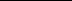 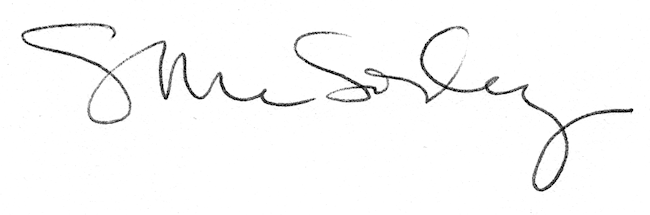 